新闻稿2022年1月19日smart与宝腾汽车签署区域合作备忘录精灵汽车销售有限公司落户南宁  助力拓展东南亚市场（2022年1月19日，杭州/吉隆坡）历经品牌、产品、商业模式的全面焕新，新奢纯电汽车科技品牌smart携手马来西亚宝腾汽车，正式签署区域合作备忘录。未来，双方将精诚合作，共同开拓潜力巨大的东南亚新能源汽车市场。同时，借助广西壮族自治区首府南宁面向东盟的门户优势，smart在南宁成立精灵汽车销售有限公司，助益smart品牌在东南亚市场蓬勃发展，赋能全球化运营布局。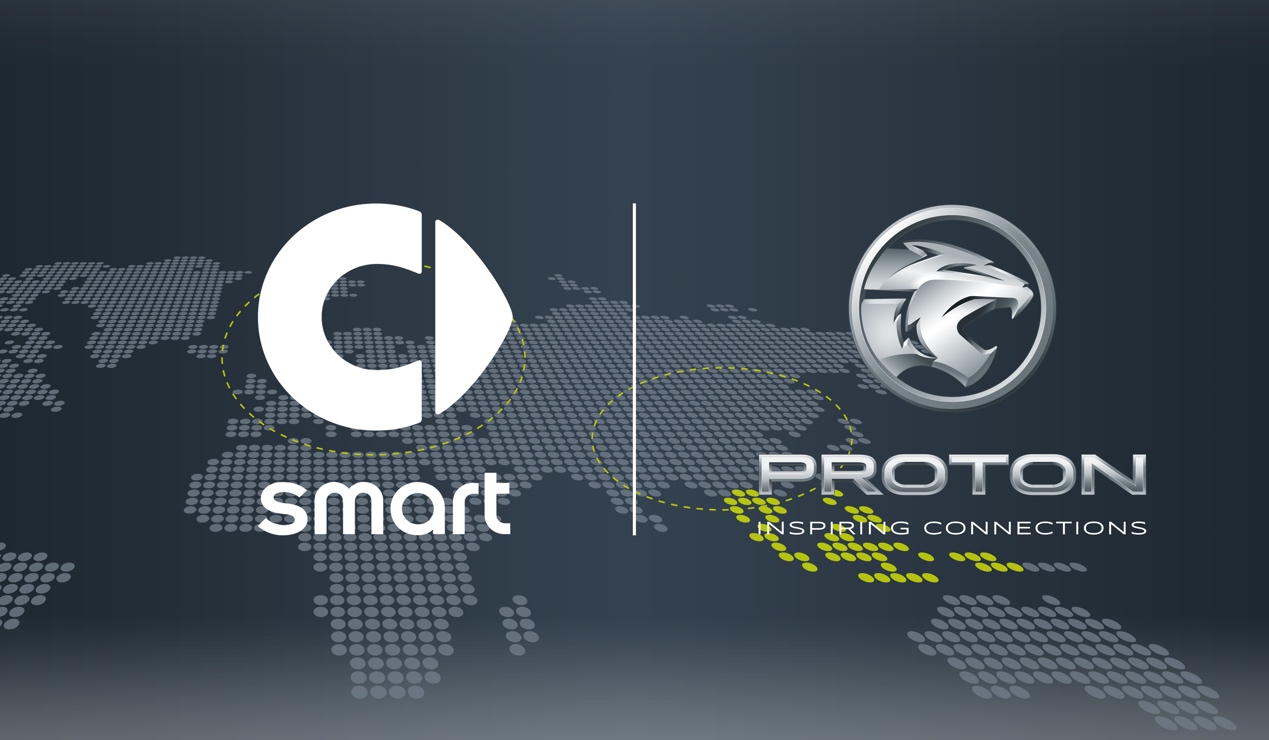 smart与宝腾汽车区域合作前瞻布局  smart携手宝腾汽车在东南亚开拓商业新版图作为全球经济增长的亮点地区，东南亚市场新能源汽车消费潜力巨大。据国际可再生能源机构（IRENA）预测，到2025年，东南亚地区电动汽车市场保有量将达近千万辆规模。根据smart与宝腾汽车达成的区域合作备忘录，宝腾汽车将作为smart区域战略合作伙伴，在泰国和马来西亚为全新一代smart纯电汽车建立完善的多层级销售服务网络，为广大当地消费者提供市场、销售和售后服务。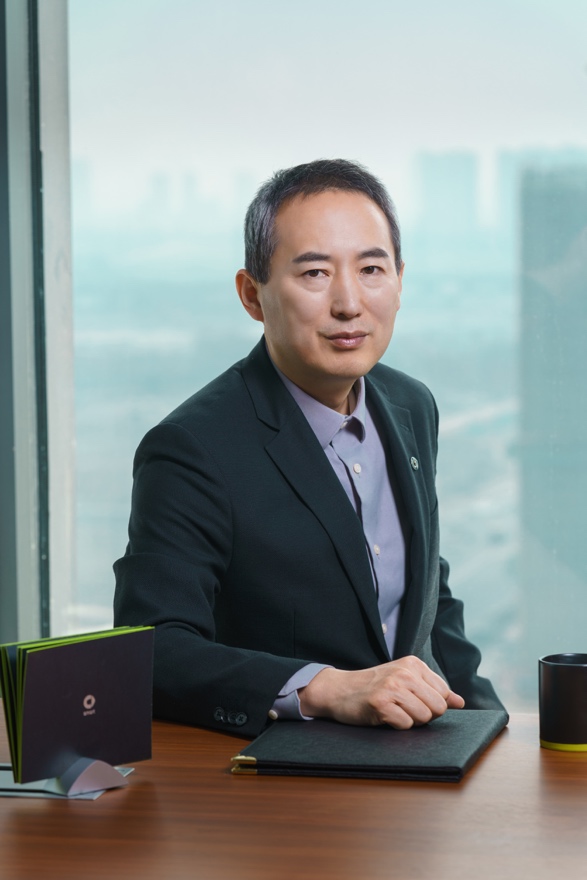 smart品牌全球CEO佟湘北先生smart品牌全球CEO佟湘北先生表示：“基于‘中欧双核’商业策略，smart已布局两大电动车市场，并积极深化全球运营。联合宝腾汽车走向东南亚是我们的前瞻计划，本次合作将帮助smart在泰国和马来西亚预先部署新能源领域。宝腾汽车作为我们的区域合作伙伴，具备一流的企业信誉和本地化运营经验，我们将携手为东南亚市场的消费者提供新奢智能的纯电出行体验。”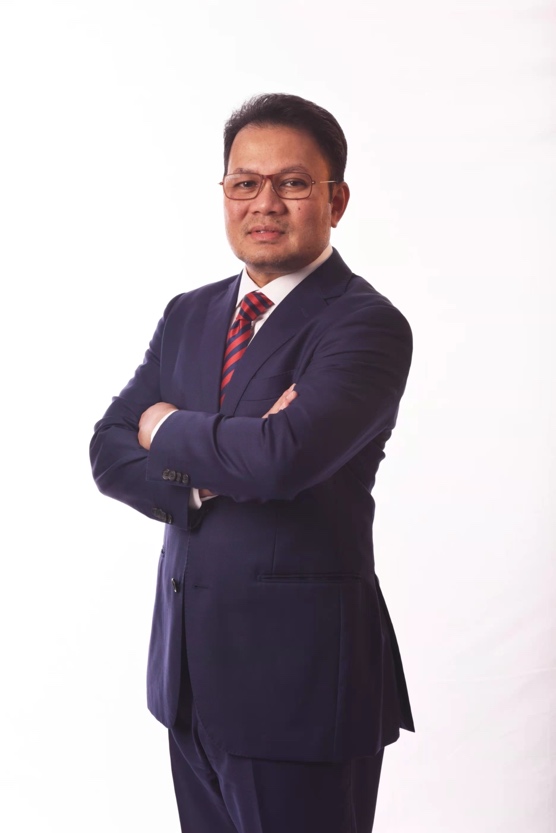 宝腾汽车董事长Dato’ Sri Syed Faisal Albar宝腾汽车董事长Dato’ Sri Syed Faisal Albar表示：“本次区域合作备忘录的签署，标志着宝腾在新能源战略规划上迈出了第一步。携手smart达成此次合作，将帮助我们在新能源车的销售、服务和充电方面积累丰富经验和技能，在蓬勃发展的东盟新能源车市场占据领先地位。”发挥面向东盟市场门户地利  smart于南宁设立精灵汽车销售公司2022年1月1日，《区域全面经济伙伴关系协定》（RCEP）正式生效，标志着全球人口最多、经贸规模最大、最具发展潜力的自由贸易区正式落地。RCEP由东盟发起，广西作为全国唯一与东盟陆海相连的省区，预先构建中国与东盟深化合作的“南宁渠道”，坐拥先发优势。smart在广西南宁设立精灵汽车销售公司，将借助南宁面向东盟市场的门户优势，在当地构建市场销售、售后及出口等综合业务，为跨境商业合作拓展新机遇。2021年，smart已完成品牌、产品、商业模式的全面焕新。今年，兼具明日科技与新奢风尚、代表smart品牌焕新的首款纯电SUV即将正式上市。未来，smart将持续创新，致力于成为全球领先的新奢纯电汽车科技品牌，携手潮趣先锋派，一起让明天更smart点。– 结束 –了解最新信息，请访问：smart全球媒体中心：https://media.smart.com/zh-chs/smart 汽车官方网站：https://www.smart.cn/媒体垂询：    刘若曦  sebastian.liu@smart.com王维惠 ella.wang@smart.com项璟怡  jingyi.xiang@smart.com宝腾汽车简介        宝腾控股有限公司在马来西亚首个国产车计划下成立，旨在加速马来西亚经济发展并为当地汽车行业奠定基础。2017年，宝腾通过与浙江吉利控股集团的全球伙伴关系，进入了下一段发展篇章，成为一个先进、全球化以及备受尊敬的汽车品牌。如今，宝腾继续以其持续的创新技术、可靠性和国际化的核心价值为基础，坚持奉行其品牌承诺“Inspiring Connections（畅联你我，启迪人生）”，为客户提供满意的汽车。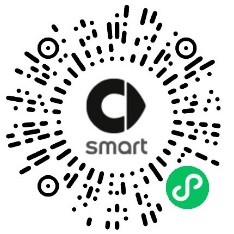 扫描上方二维码关注smart汽车官方小程序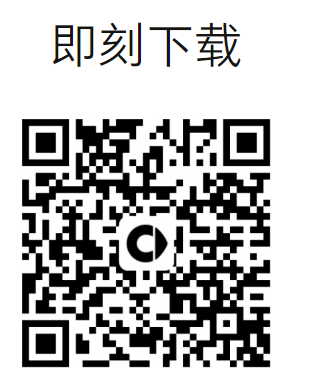 扫描上方二维码下载smart汽车官方APP